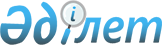 Қазақстан Республикасы Қарулы Күштерінің құрылымы туралы
					
			Күшін жойған
			
			
		
					Қазақстан Республикасы Президентінің 2000 жылғы 6 шілде N 417 Жарлығы. Күші жойылды - ҚР Президентінің 2006.01.09. N 1696 жарлығымен.



      "Қазақстан Республикасының қорғанысы және Қарулы Күштері туралы" Қазақстан Республикасының 1993 жылғы 9 сәуірдегі 
 Заңына 
 және Қазақстан Республикасы Президентінің 2000 жылғы 10 ақпандағы N 334 
 Жарлығымен 
 бекітілген Қазақстан Республикасының Әскери доктринасына сәйкес және мемлекеттің қорғаныс қабілетін нығайту мақсатында қаулы етемін: 



      1. <*>



      2. <*>



      3. <*>



      


Ескерту. 1,2,3-тармақтардың күші жойылды - ҚР Президентінің 2003.05.07. N 1085


 
 жарлығымен 
.



      4. Мыналардың: 



      1) Қазақстан Республикасы Президентінің "Қазақстан Республикасының Қарулы Күштерін реформалау жөніндегі бұдан былайғы шаралар туралы" 1997 жылғы 17 қарашасындағы N 3761 
 Жарлығының 
; 



      2) Қазақстан Республикасы Президентінің "Қазақстан Республикасының Ұлттық қауіпсіздік комитеті Шекара қызметінің мәселелері туралы" 1999 жылғы 10 желтоқсандағы N 282 
 Жарлығының 
 2-қосымшасы 3-тармағының күші жойылды деп танылсын. 



      5. Осы Жарлықтың орындалуын бақылау Қазақстан Республикасы Қауіпсіздік Кеңесінің Хатшылығына жүктелсін.



      6. Осы Жарлық қол қойылған күнінен бастап күшіне енеді.


     Қазақстан Республикасының 




     Президенті


					© 2012. Қазақстан Республикасы Әділет министрлігінің «Қазақстан Республикасының Заңнама және құқықтық ақпарат институты» ШЖҚ РМК
				